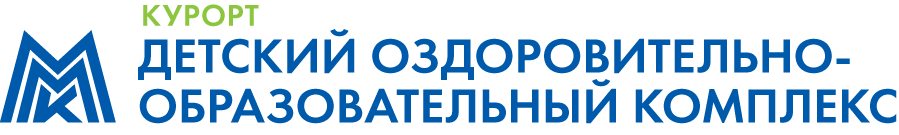 Частное учреждение дополнительного образования ПАО «ММК»«Детский оздоровительно – образовательный комплекс»Детский оздоровительно-образовательный центр «Уральские зори» (или Горное ущелье)образецМАСТЕР-КЛАСС ВОЖАТОГО «НАЗВАНИЕ»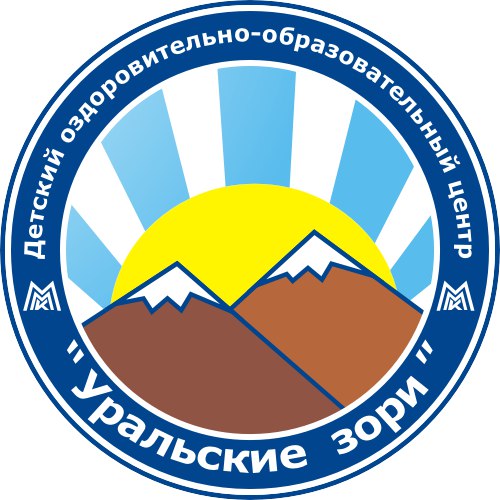 Автор  - ФИО, Вожатый(-ая) _ отрядаМагнитогорск, 2022Мастер-класс (МК) – это особая форма обучающего занятия, которая основана на практических действиях показа и демонстрации приемов выполнения какого-либо изделия, произведения, игры. Мастер-класс вожатого в отряде проводится не реже 1 раза в 7 дней (2 МК в смену 14  - 18 дней и 3 МК в смену 21 день). В основной период смены. МК проводится для отряда (части отряда 7 - 15 чел.) каждым вожатым отряда в рамках плана отрядной деятельности и направлен на  обучение детей конкретным приемам и способам создания сувенира, поделки, разучивания песни или сценки и подобное.Вожатые могут проводить МК по одной направленности дополнительного образования или по разным. Рекомендуется содержание МК выбирать в соответствии с тематикой смены, интересами и умениями самого вожатого и учитывая возраст и интересы детей в отряде.Перед проведением МК вожатый согласовывает и утверждает его план и наработки у старшего вожатого дружины и методиста ДООЦ. Согласовывает дату его проведения. По итогам проведенного МК вожатый сдает конспект, методические материалы и краткий анализ (примеры детских работ), а так же делает заметку для группы ВК.КОНСПЕКТ МАСТЕР-КЛАССА «НАЗВАНИЕ»Актуальность:  с чем познакомит МК, какие новые умения освоят дети, и как это им может пригодиться в последующемЦель:  чему хочу научить, про что рассказать, чем заинтерсовать детей  какого возраста.Направленность дополнительного образования -  (выбрать из существующих, на основании Приказа Министерства просвещения РФ № 533 от 30.09. 2000 г.  и Приказа Министерства  просвещения РФ  №196 от 09.11.2018 г. -  техническая, естественнонаучная,  художественная, физкультурно-спортивная, туристско-краеведческая, социально-гуманитарная)Предназначен для детей ____ летДлительность – от 30  до 90 минут в зависимости от возраста детей и сложности.Необходимое оборудование и материалы для МК:План проведения мастер-класса (этапы от приветствия до подведения итогов)Оценка результата проведенного  МК (контрольные вопросы, критерии оценки детских работ или др.) ПриложениеШаблоны-схемы работ (Все Мастер-классы прописываем подробно! Со всеми схемами, подсказками, рисунками, раздаточными материалами, опросниками и т.д.)Изделие «Коробочка»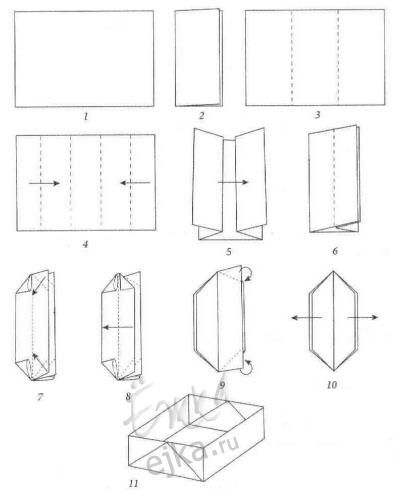 Изделие «Шар»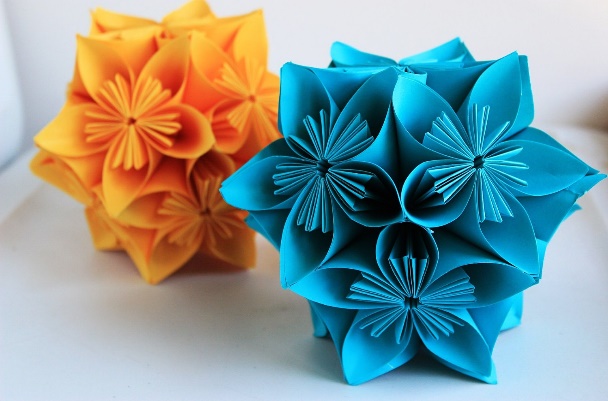 Изделие «Снежинка»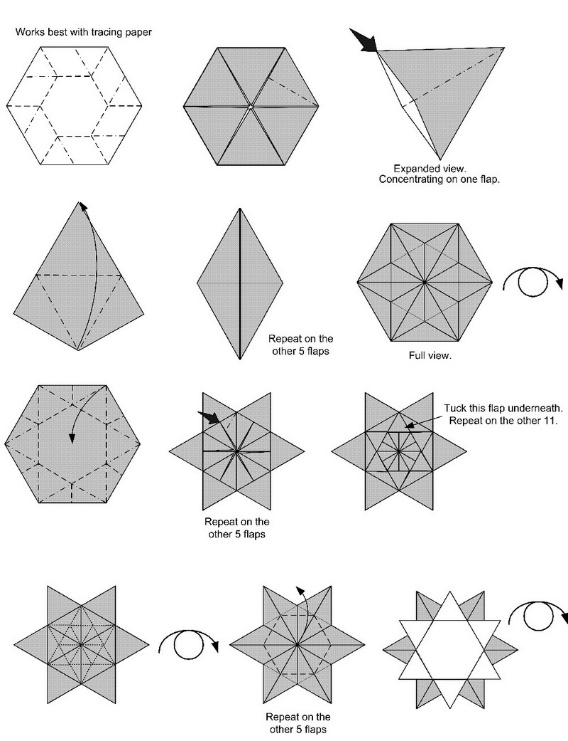 СОГЛАСОВАННОСтаршим вожатым ДООЦ «Уральские зори»__________________/ __________________«____» ______________ 2022 г.УТВЕРЖДАЮ:Методист ДООЦ «Уральские зори»____________/ _______________«____» ________________ 2022 г.